 SEMANA DEL 24 AL 28 DE MAYO DE 2021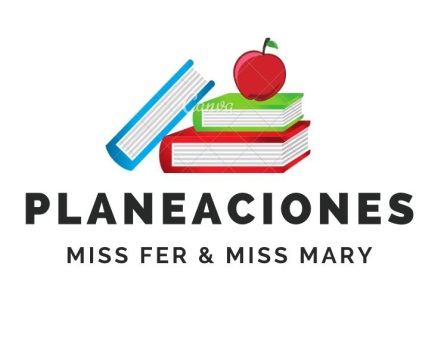 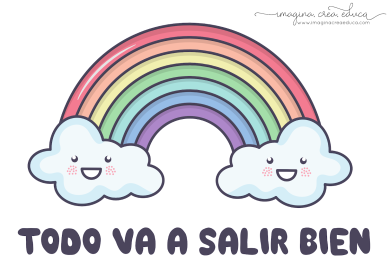   PLAN DE TRABAJOESCUELA PRIMARIA: ___________	TERCER GRADOMAESTRO (A) : _________________NOTA: si aún no tienes los libros de textos, soló realiza las actividades del cuaderno.NOTA: es importante que veas las clases por la televisión diariamente para poder realizar tus actividades.  ASIGNATURAAPRENDIZAJE ESPERADOPROGRAMA DE TV ACTIVIDADESSEGUIMIENTO Y RETROALIMENTACIÓNLUNESEducación Socioemocional Regula las emociones relacionadas con el asco, de acuerdo a la motivación, el estímulo y la reacción que las provocan, así como al logro de metas personales y colectivas.El árbol regulador de las emocionesLee la siguiente historia y responde las preguntas en tu libreta:Daniel, es un niño que no le gusta comer verduras, el piensa que son asquerosas y  nada deliciosas, su mamá insiste en que debe comerlas para su buen crecimiento. Un dia Daniel se armo de valor y decidio comerse un rico caldo de verduras que su mamá preparo para el.  ¿Por qué crees que Daniel piensa que las verduras son asquerosas?¿Qué le dirias a Daniel para que el consuma verduras?Escribe 3 ventajas de consumir frutas y verduras. 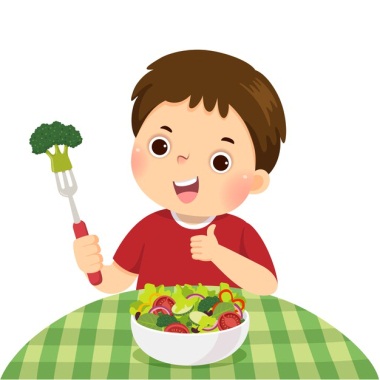 Envía evidencias de tus trabajos al whatsApp de tu maestro (a), tienes hasta las 9:00 p.m de cada día.NOTA: no olvides ponerle la fecha a cada trabajo y tú nombre en la parte de arriba.  LUNESCiencias NaturalesIdentifica el aprovechamiento del sonido en diversos aparatos para satisfacer necesidades.Tan lejos y tan cercaColorea los elementos que producen sonido.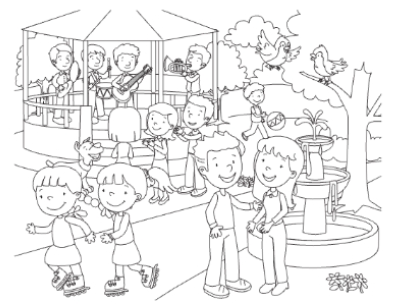 Envía evidencias de tus trabajos al whatsApp de tu maestro (a), tienes hasta las 9:00 p.m de cada día.NOTA: no olvides ponerle la fecha a cada trabajo y tú nombre en la parte de arriba.  LUNESLengua maternaConoce la función de las encuestas y la forma de reportar la información obtenida.Conociendo la encuestaAnota la siguiente información en tu cuaderno.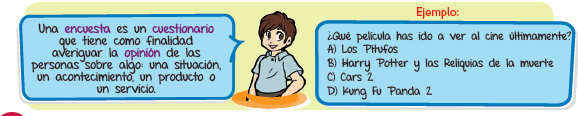 Colorea con amarillo el cuadro con las preguntas que puedan emplearseen una encuesta.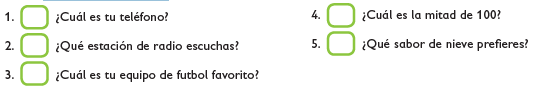 Analiza la pagina 126 y 127 de tu libro de español.Envía evidencias de tus trabajos al whatsApp de tu maestro (a), tienes hasta las 9:00 p.m de cada día.NOTA: no olvides ponerle la fecha a cada trabajo y tú nombre en la parte de arriba.  Vida SaludableConsume alimentos frescos de la región e identifica cómo esta práctica beneficia al medio ambiente.En mi comunidad cosechamos…Investiga que alimentos se cosechan en tu comunidad y dibujalos en tu libreta.  Recuerda siempre tratar de consumir alimentos frescos, locales…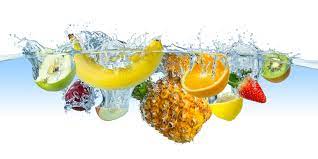 ASIGNATURAASIGNATURAAPRENDIZAJE ESPERADOPROGRAMA DE TV ACTIVIDADESSEGUIMIENTO Y RETROALIMENTACIÓNMARTESLengua maternaLengua maternaEmplea cuestionarios para obtener información, y reconoce la diferencia entre preguntas cerradas y abiertasElaboro preguntas y organizo mis datosPinta con un color diferente cada barra y responde. 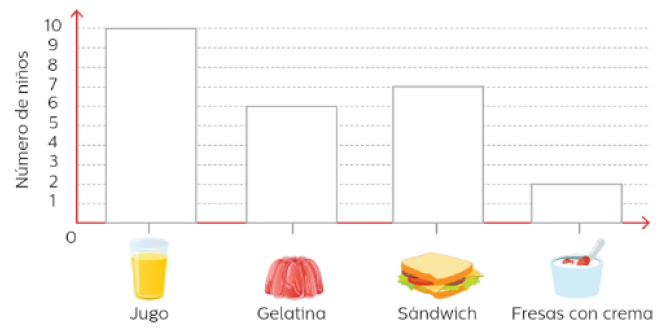 Completa la tabla con los datos anteriores y responde.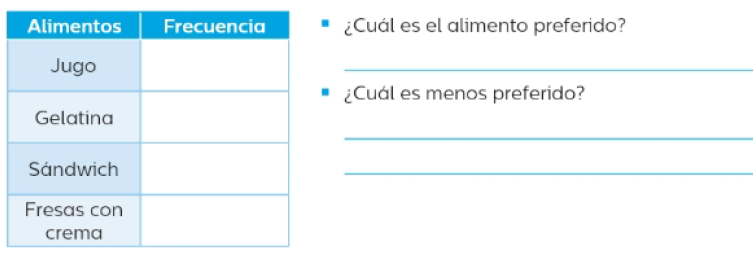 Analiza la información de la pagina 128 y 129 de tu libro de español.Envía evidencias de tus trabajos al whatsApp de tu maestro (a), tienes hasta las 9:00 p.m de cada día.NOTA: no olvides ponerle la fecha a cada trabajo y tú nombre en la parte de arriba.  MARTES Matemáticas MatemáticasIdentifica y usa la división para resolver problemas multiplicativos, a partir de los procedimientos ya utilizados (suma, resta, multiplicación). Representación convencional de la división: a ÷ b = c.Adivinanzas problemáticas llResuelve los siguientes problemas, anota la operación que se debe realizar. Observa el ejemplo.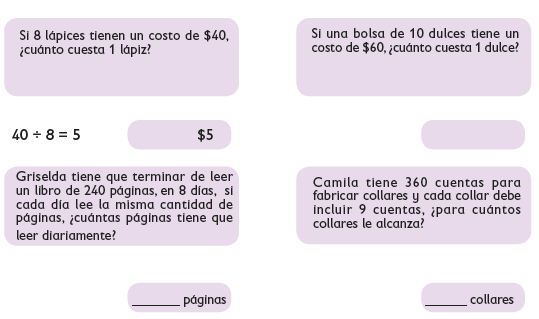 Envía evidencias de tus trabajos al whatsApp de tu maestro (a), tienes hasta las 9:00 p.m de cada día.NOTA: no olvides ponerle la fecha a cada trabajo y tú nombre en la parte de arriba.  MARTESFormación Cívica y ÉticaFormación Cívica y ÉticaReconoce formas de organización social, política y cultural, y las actividades que se realizan, en su localidad y entidadRepresentantes y autoridades actuando para el bienestar colectivo Elige a un representante o autoridad de tu localidad y escribe lo que le solicitarías para tu localidad de acuerdo con su función. 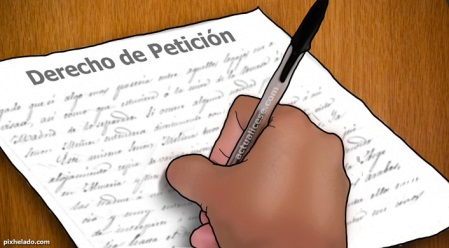 Analiza las paginas 121 , 122  y 123 de tu libro de formación. Envía evidencias de tus trabajos al whatsApp de tu maestro (a), tienes hasta las 9:00 p.m de cada día.NOTA: no olvides ponerle la fecha a cada trabajo y tú nombre en la parte de arriba.  Ciencias NaturalesCiencias NaturalesIdentifica el aprovechamiento del sonido en diversos aparatos para satisfacer necesidadesLos sonidos que no escuchamos Relaciona las columnas. 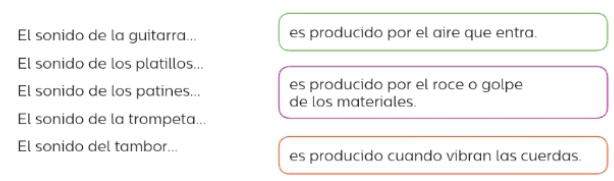 ASIGNATURAASIGNATURAAPRENDIZAJE ESPERADOPROGRAMA DE TV ACTIVIDADESSEGUIMIENTO Y RETROALIMENTACIÓNMIÉRCOLES MatemáticasMatemáticas Identifica ángulos como resultado de cambios de dirección.RobotLee la siguiente información y después contesta las preguntas. 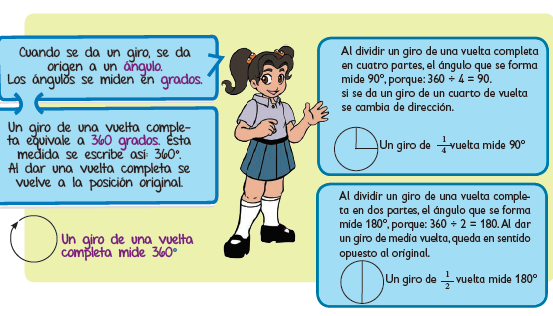 Escribe el valor del ángulo que se forma con cada giro.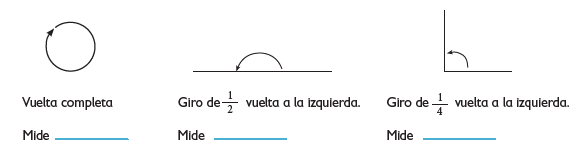 Realiza la pagina 126 , 127 y 128 de tu libro de matemáticas. Envía evidencias de tus trabajos al whatsApp deMIÉRCOLES Ciencias NaturalesCiencias Naturales Identifica el aprovechamiento del sonido en diversos aparatos para satisfacer necesidadesLos sonidos que nos ponen en alertaAnota la letra que se indica de acuerdo con el sonido que presenta cada una de las imagines. 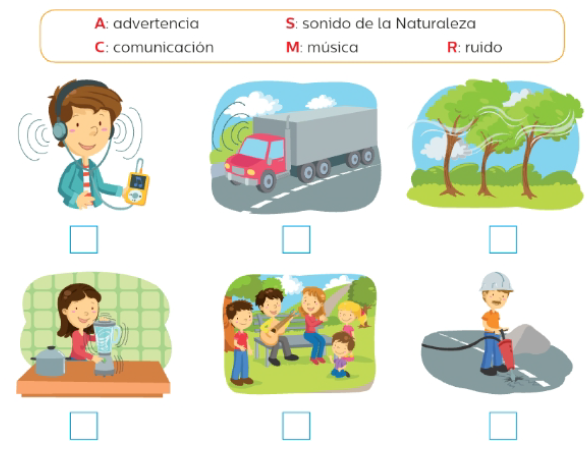  tu maestro (a), tienes hasta las 9:00 p.m de cada día.NOTA: no olvides ponerle la fecha a cada trabajo y tú nombre en la parte de arriba.  MIÉRCOLES Lengua maternaLengua maternaConoce la estructura de un texto expositivo y la emplea al redactar un reporte.Reportando los datos de la encuestaResumen de los datos de la encuesta.De la grafica de la clase anterior redacta un escrito donde plasmes los resultado de la entrevista y las cifras que arrojaron las tablas. Analiza la pagina 130 y 131 de tu libro de español. tu maestro (a), tienes hasta las 9:00 p.m de cada día.NOTA: no olvides ponerle la fecha a cada trabajo y tú nombre en la parte de arriba.  MIÉRCOLES Cívica y ÉticaCívica y ÉticaReconoce formas de organización social, política y cultural, y las actividades que se realizan, en su localidad y entidad (3°).En la democracia, autoridades y representantes trabajan por nuestro bienestarInvestiga cuales son las funciones de las autoridades, puedes apoyarte en periódicos, en internet y revistas, o bien preguntar a un adulto.Analiza la información de la agina 124 y 125 de tu libro de formación. tu maestro (a), tienes hasta las 9:00 p.m de cada día.NOTA: no olvides ponerle la fecha a cada trabajo y tú nombre en la parte de arriba.  ASIGNATURAASIGNATURAAPRENDIZAJE ESPERADOPROGRAMA DE TV ACTIVIDADESSEGUIMIENTO Y RETROALIMENTACIÓNJUEVESCiencias NaturalesCiencias Naturales  Identifica el aprovechamiento del sonido en diversos aparatos para satisfacer necesidades.¡Cuidemos nuestro oídoAplicaciones del sonido.Escribe la siguiente información en el cuaderno.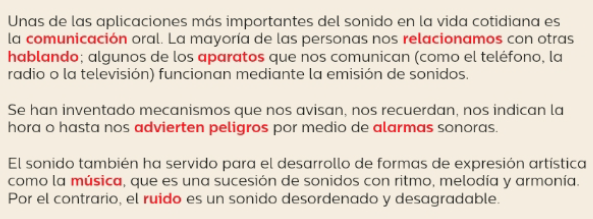 Envía evidencias de tus trabajos al whatsApp de tu maestro (a), tienes hasta las 9:00 p.m de cada día.NOTA: no olvides ponerle la fecha a cada trabajo y tú nombre en la parte de arriba.  JUEVES Matemáticas MatemáticasIdentifica ángulos como resultado de cambios de dirección. ¿Bailamos?Considera tu izquierda y tu derecha y escribe la dirección y la medidadel giro. La estrella indica el punto donde inicia la caminata. Observa elejemplo.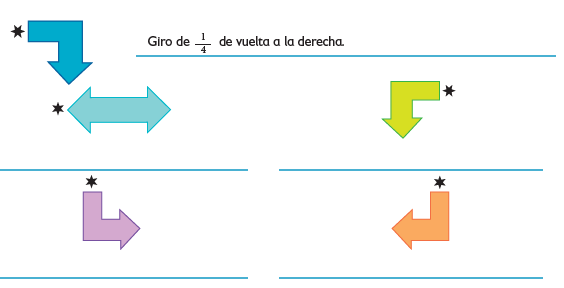 Realiza la pagina 129 y 130 de tu libro de matemáticas. Envía evidencias de tus trabajos al whatsApp de tu maestro (a), tienes hasta las 9:00 p.m de cada día.NOTA: no olvides ponerle la fecha a cada trabajo y tú nombre en la parte de arriba.  JUEVES Lengua materna Lengua maternaParticipa en actividades comunicativas de la vida familiar y social.Actividades comunicativasInvestiga en internet o en cualquier otra fuente de información ¿Qué son las actividades comunicativas?Escribe un listado de minimo 3 actividades comunicativas que realizas diariamente. Envía evidencias de tus trabajos al whatsApp de tu maestro (a), tienes hasta las 9:00 p.m de cada día.NOTA: no olvides ponerle la fecha a cada trabajo y tú nombre en la parte de arriba.  ASIGNATURAASIGNATURAAPRENDIZAJE ESPERADOPROGRAMA DE TV ACTIVIDADESSEGUIMIENTO Y RETROALIMENTACIÓNVIERNESMatemáticasMatemáticasObtiene ángulos de 90° y 45°, a través del doblado de papel. Reproduce los ángulos en papel.Una vuelta por MéxicoAnaliza la ilustración y contesta.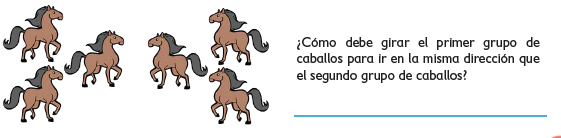 Realiza la pagina 131 y 132 de tu libro de matemáticas. Envía evidencias de tus trabajos al whatsApp de tu maestro (a), tienes hasta las 9:00 p.m de cada día.NOTA: no olvides ponerle la fecha a cada trabajo y tú nombre en la parte de arriba.  VIERNESEducación SocioemocionalExplica la intensidad de las diversas emociones relacionadas con la tristeza y cómo las puede aprovechar para el bienestar propio y de los demásExplica la intensidad de las diversas emociones relacionadas con la tristeza y cómo las puede aprovechar para el bienestar propio y de los demásTristeza y soledad, creativas amigasResponde las preguntas en tu libreta:¿Te gusta estar solo? ¿En que ocasiones? Menciona 3 ejemplos.¿Cómo te sientes en soledad?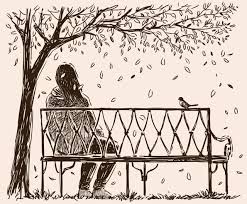 Envía evidencias de tus trabajos al whatsApp de tu maestro (a), tienes hasta las 9:00 p.m de cada día.NOTA: no olvides ponerle la fecha a cada trabajo y tú nombre en la parte de arriba.  VIERNESVida SaludableToma decisiones respecto del consumo de alimentos procesados, con base en la información de los sellos y advertenciasToma decisiones respecto del consumo de alimentos procesados, con base en la información de los sellos y advertenciasLeer las letras chiquitasAnaliza la etiqueta de 5 alimentos procesados, lee con atención el contenido del texto e identifica los alimentos con alto contenido en endulzantes artificiales. Pega las etiquetas en tu cuaderno y marcada del 1 al 5 los alimentos con mas contenido enduzante.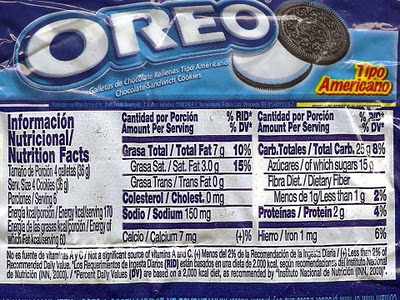 Envía evidencias de tus trabajos al whatsApp de tu maestro (a), tienes hasta las 9:00 p.m de cada día.NOTA: no olvides ponerle la fecha a cada trabajo y tú nombre en la parte de arriba.  